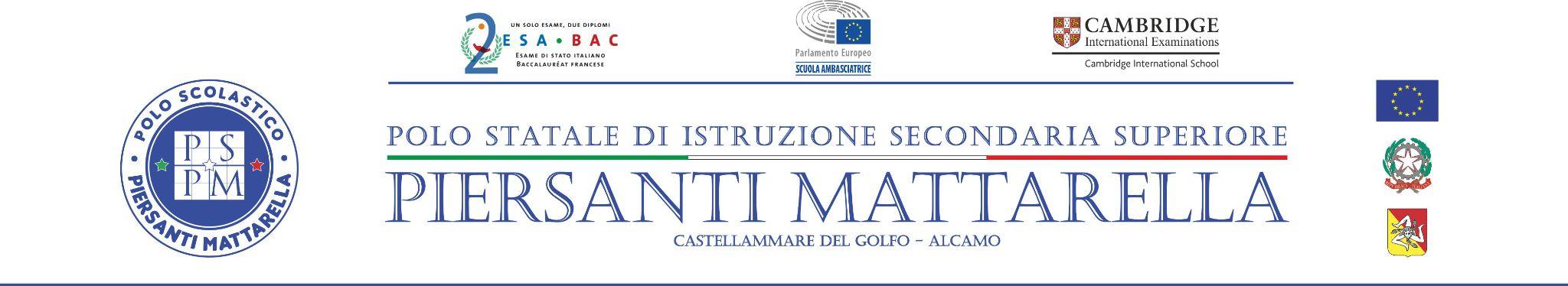                                      CONVENZIONE  P.C.T.OPercorsi per le competenze trasversali e per l'orientamentoTRAPolo Statale d’Istruzione Secondaria Superiore Piersanti Mattarella di  ” Castellammare del Golfo (Tp) via Fleming, 19, C.F. / P. Iva: 02477090811 d’ora in poi denominato “istituzione scolastica”, rappresentato dalla Dirigente Scolastica Caterina Agueci nata a Salemi (Tp) il 25/06/1959 C.F.  GCACRN59H65H700U;EESEMPIO LEGA  NAVALE  ITALIANA …………………………………………………….Premesso cheai sensi dell’art. 1 D. Lgs. 77/05, l’alternanza costituisce una modalità di realizzazione dei corsi nel secondo ciclo del sistema d’istruzione e formazione, per assicurare ai giovani l’acquisizione di competenze spendibili nel mercato del lavoro;ai sensi della legge 13 luglio 2015 n.107, art.1, commi 33-43, i percorsi di alternanza scuola lavoro, sono organicamente inseriti nel piano triennale dell’offerta formativa dell’istituzione scolastica come parte integrante dei percorsi di istruzione;l’alternanza scuola-lavoro è soggetta all’applicazione del D. Lgs. 9 aprile 2008, n .81 e successive modifiche;la legge 30.12.2018, n.145 che reca il bilancio di previsione dello Stato per l'anno finanziario 2019 e bilancio pluriennale per il triennio 2019.2021 ne ha riscritto le caratteristiche in relazione al nome (Percorsi per le competenze trasversali e l'orientamento - PCTO) ed alla durata; la legge 145/2018 art. 1 comma 785 definisce le linee guida dei PCTO;                                                                        Si conviene quanto segue:                                                                       Art. 1ESEMPIO : La   struttura   ospitante LEGA  NAVALE  ITALIANA , qui di seguito indicata/o anche come il “soggetto ospitante”, si impegna ad accogliere a titolo gratuito presso le sue strutture gli alunni della classe 5^ B – Indirizzo Tecnico Trasporti e Logistica articolazione CAIM, in P.C.T.O. -ex Alternanza scuola Lavoro- (suddivisi in piccoli gruppi  in rapporto al numero dei dipendenti aziendali secondo normativa vigente che regola i tirocini formativi) su  proposta del Polo Statale I.S.S. “ Piersanti Mattarella”   (sede Castellammare del Golfo – Indirizzo Tecnico Trasporti e Logistica articolazione CAIM ), di seguito indicata/o anche come “Istituzione Scolastica” secondo il percorso formativo personalizzato   allegato alla presente convenzione.                                                                 Art. 2L’accoglimento dello/degli studente/i per i periodi di apprendimento in ambiente lavorativo non costituisce rapporto di lavoro.Ai fini e agli effetti delle disposizioni di cui al D. Lgs. 81/2008, lo studente in alternanza scuola lavoro è equiparato al lavoratore, ex art. 2, comma 1 lettera a) del decreto citato.L’attività di formazione ed orientamento del percorso in alternanza scuola lavoro è congiuntamente progettata e verificata da un docente tutor interno, designato dall’istituzione scolastica, e da un tutor formativo della struttura, indicato dal soggetto ospitante, denominato tutor formativo esterno.Per ciascun allievo beneficiario del percorso in alternanza inserito nella struttura ospitante in base alla presente Convenzione è predisposto un percorso formativo personalizzato, che fa parte integrante della presente Convenzione, coerente con il profilo educativo, culturale e professionale dell’indirizzo di studi.La titolarità del percorso, della progettazione formativa e della certificazione delle competenze acquisite è dell’Istituzione Scolastica.L’accoglimento dello/degli studente/dei minorenni per i periodi di apprendimento in situazione lavorativa non fa acquisire agli stessi la qualifica di “lavoratore minore” di  cui la L.977/67 e successive modifiche. Art. 3             1. Il tutor formativo interno svolge le seguenti funzioni:elabora, insieme al tutor esterno, il percorso formativo personalizzato che verrà sottoscritto dalle parti coinvolte (scuola, struttura ospitante, studente/soggetti esercenti la potestà genitoriale);assiste e guida lo studente nei percorsi di alternanza e ne verifica, in collaborazione con il tutor esterno, il corretto svolgimento;gestisce le relazioni con il contesto in cui si sviluppa l’esperienza di alternanza scuola lavoro, rapportandosi con il tutor esterno;monitora le attività e affronta le eventuali criticità che dovessero emergere dalle stesse;valuta, comunica e valorizza gli obiettivi raggiunti e le competenze progressivamente sviluppate dallo studente;promuove l’attività di valutazione sull’efficacia e la coerenza del percorso di alternanza, da parte dello studente coinvolto;informa gli organi scolastici preposti (Dirigente Scolastico, Dipartimenti, Collegio dei docenti, Comitato Tecnico Scientifico/Comitato Scientifico) ed aggiorna il Consiglio di classe sullo svolgimento dei percorsi, anche ai fini dell’eventuale riallineamento della classe;Assiste il dirigente Scolastico nella redazione della scheda di valutazione delle strutture con le quali sono state stipulate le convenzioni per le attività previste da P.C.T.O., evidenziando il potenziale formativo e le eventuali difficoltà incontrate nella collaborazione.            2. Il tutor formativo esterno svolge le seguenti funzioni:collabora con il tutor interno alla progettazione, organizzazione e valutazione dell’esperienza di alternanza;favorisce l’inserimento dello studente nel contesto operativo, lo affianca e lo assiste nel percorso;garantisce l’informazione/formazione dello/degli studente/i sui rischi specifici aziendali, nel rispetto delle procedure interne;pianifica ed organizza le attività in base al progetto formativo, coordinandosi anche con altre figure professionali presenti nella struttura ospitante;coinvolge lo studente nel processo di valutazione dell’esperienza;fornisce all’istituzione scolastica gli elementi concordati per valutare le attività dello studente e l’efficacia del processo formativo.3.Le due figure dei tutor condividono i seguenti compiti:predisposizione del percorso formativo personalizzato, anche con riguardo alla disciplina della sicurezza e salute nei luoghi di lavoro. In particolare, il docente tutor interno dovrà collaborare col tutor formativo esterno al fine dell’individuazione delle attività richieste dal progetto formativo e delle misure di prevenzione necessarie alla tutela dello studente;controllo della frequenza e dell’attuazione del percorso formativo personalizzato;raccordo tra le esperienze formative in aula e quella in contesto lavorativo;elaborazione di un report sull’esperienza svolta e sulle acquisizioni di ciascun allievo, che concorre alla valutazione e alla certificazione delle competenze da parte del Consiglio di classe;verifica del rispetto da parte dello studente degli obblighi propri di ciascun lavoratore di cui all’art. 20 D. Lgs. 81/2008. In particolare la violazione da parte dello studente degli obblighi richiamati dalla norma citata e dal percorso formativo saranno segnalati dal tutor formativo esterno al docente tutor interno affinché quest’ultimo possa attivare le azioni necessarie.                                                                                           Art. 4Durante lo svolgimento del P.C.T.O.  il/i beneficiario/i del percorso è tenuto/sono tenuti a:svolgere le attività previste dal percorso formativo personalizzato; rispettare le norme in materia di igiene, sicurezza e salute sui luoghi di lavoro, nonché tutte le disposizioni, istruzioni, prescrizioni, regolamenti interni, previsti a tale scopo;mantenere la necessaria riservatezza per quanto attiene ai dati, informazioni o conoscenze in merito a processi produttivi e prodotti, acquisiti durante lo svolgimento dell’attività formativa in contesto lavorativo;seguire le indicazioni dei tutor e fare riferimento ad essi per qualsiasi esigenza di tipo organizzativo o altre evenienze;rispettare gli obblighi di cui al D.lgs. 81/2008, art. 20.                                                                       Art. 5L’istituzione scolastica assicura il/i beneficiario/i del percorso in alternanza scuola lavoro contro gli infortuni sul lavoro presso l’INAIL, nonché per la responsabilità civile presso compagnie assicurative operanti nel settore. In caso di incidente durante lo svolgimento del percorso il soggetto ospitante si impegna a segnalare l’evento, entro i tempi previsti dalla normativa vigente, agli istituti assicurativi (facendo riferimento al numero della polizza sottoscritta dal soggetto promotore) e, contestualmente, al soggetto promotore.Ai fini dell’applicazione dell’articolo 18 del D. Lgs. 81/2008 il soggetto promotore si fa carico dei seguenti obblighi:tener conto delle capacità e delle condizioni della struttura ospitante, in rapporto alla salute e sicurezza degli studenti impegnati nelle attività di alternanza;informare/formare lo studente in materia di norme relative a igiene, sicurezza e salute sui luoghi di lavoro, con particolare riguardo agli obblighi dello studente ex art. 20 D. Lgs. 81/2008;designare un tutor interno che sia competente e adeguatamente formato in materia di sicurezza e salute nei luoghi di lavoro o che si avvalga di professionalità adeguate in materia (es. RSPP);                                                                                 Art. 6Il soggetto ospitante si impegna a:garantire il possesso del documento di valutazione dei rischi;garantire al beneficiario/ai beneficiari del percorso, per il tramite del tutor della struttura ospitante, l’assistenza e la formazione necessarie al buon esito dell’attività di alternanza, nonché la dichiarazione delle competenze acquisite nel contesto di lavoro;Fornire la formazione in tema di Sicurezza nei luoghi di Lavoro in base alla normativa vigente (81/08);rispettare le norme antinfortunistiche e di igiene sul lavoro;consentire al tutor del soggetto promotore di contattare il beneficiario/i beneficiari del percorso e il tutor della struttura ospitante per verificare l’andamento della formazione in contesto lavorativo, per coordinare l’intero percorso formativo e per la stesura della relazione finale;informare il soggetto promotore di qualsiasi incidente accada al beneficiario/ai beneficiari;individuare il tutor esterno in un soggetto che sia competente e adeguatamente formato in materia di sicurezza e salute nei luoghi di lavoro o che si avvalga di professionalità adeguate in materia (es. RSPP).Art. 7La presente convenzione decorre dalla data sotto indicata e dura fino all’espletamento dell’esperienza definita da ciascun percorso formativo personalizzato presso il soggetto ospitante.È in ogni caso riconosciuta facoltà al soggetto ospitante e al soggetto promotore di risolvere la presente convenzione in caso di violazione degli obblighi in materia di salute e sicurezza nei luoghi di lavoro o del piano formativo personalizzato.Castellammare del Golfo, 	/ 	/ 	                                      Il soggetto promotorePolo Statale I.S.S. “Piersanti Mattarella”                                    Il soggetto  ospitante         Legale Rappresentante	                      Legale RappresentanteProf.ssa  Caterina Agueci